!Daniel K. The Right Choice!Vote  2012Your Money Your Vote!For More Rights !I want to hear your rights!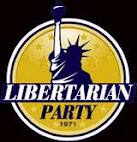 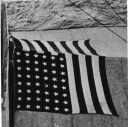 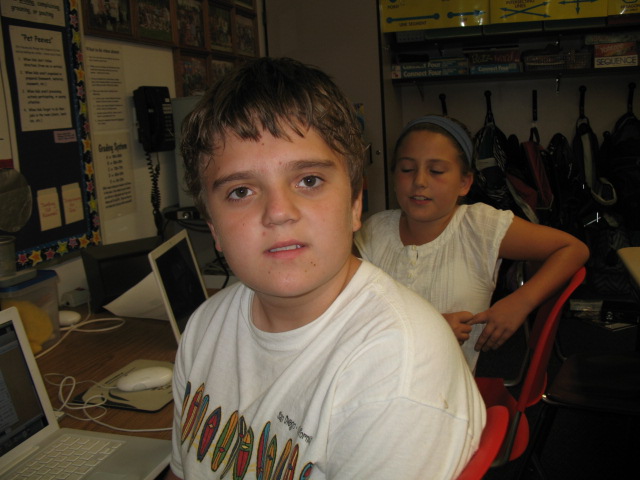 